Уважаемые жители станицы Новопетровской!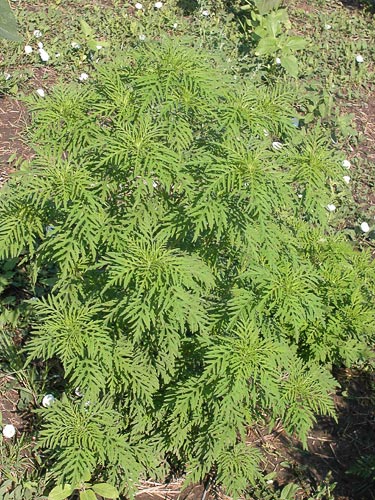 